                    不同意「捐款（受贈）資訊公開揭露」 聲明書 本人依據財團法人法第25條第3項第2款之規定，特此聲明，不同意 財團法人介惠社會福利慈善基金會將本人姓名公開揭露。此致 財團法人介惠社會福利慈善基金會立聲明書人(單位) ：(簽章) 身份證字號/統一編號： 連絡電話/ email：日 期 ： 中 華 民 國    年   月   日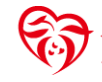 財團法人介惠社會福利慈善基金會備註：填寫完畢後，敬請務必選擇以下其一方式回覆 1.傳真至：02-2910-66432.掃描後 E-Mail 至：finance@jhf.org.tw3.郵寄至：231新北市新店區北新路一段293號4樓之3           財團法人介惠社會福利慈善基金會 收